SECTION 27 0553 - IDENTIFICATION FOR COMMUNICATIONS SYSTEMSMaintain Section format, including the UH master spec designation and version date in bold in the center columns of the header and footer.  Complete the header and footer with Project information.Verify that Section titles referenced in this Section are correct for this Project's Specifications; Section titles may have changed. Delete hidden text after this Section has been edited for the Project.Revise this Section by deleting and inserting text to meet Project-specific requirements.Maintain Section format, including the UH Master spec designation and version date in bold in the center columns in the header and footer. Complete the header and footer with Project informationDesigner is required to adhere to the University’s “Network Infrastructure Design Standards,” “UH System IT Facilities: Baseline Standards,” and “Electronic Access Control Design Guide” available in Owner’s Design Guidelines on the University Information Technology and Facilities Planning and Construction web sites.Revise this Section by deleting and inserting text to meet Project-specific requirements.Maintain Section format, including the UH Master spec designation and version date in bold in the center columns in the header and footer. Complete the header and footer with Project informationThis Section uses the term "Architect" or “Engineer.” Change this term to match that used to identify the design professional as defined in the General and Supplementary Conditions.Verify that Section titles referenced in this Section are correct for this Project's Specifications; Section titles may have changed.Delete hidden text after this Section has been edited for the Project.GENERALRELATED DOCUMENTSDrawings and general provisions of the Contract, including General and Supplementary Conditions and Division 1 Specification Sections, apply to work of this Section.The Contractor's attention is specifically directed, but not limited, to the following documents for additional requirements:The current version of the Uniform General Conditions for Construction Contracts, State of Texas available on the web site of the Texas Facilities Commission.The University of Houston’s Supplemental General Conditions and Special Conditions for Construction.SUMMARYSection includes:Documentation practices and requirements for Communications Systems.Required submittals.Approved manufacturers and parts.Detailed label requirements with examples.This Section defines the requirements for labeling telecommunications infrastructure as described on the Drawings and/or required by these Specifications.SUBMITTAL ADMINISTRATIVE REQUIREMENTSFollow the Submittal Administrative Requirements as stated in Section 01 3300 “Submittal Procedures.” Use electronic format only.ACTION SUBMITTALSProduct Data: For each type of product.Samples: For each type of label and sign to illustrate composition, size, colors, lettering style, mounting provisions, and graphic features of identification products.Identification Schedule:Outlets: Scaled drawings indicating location and proposed designation.Backbone Cabling: Riser diagram showing each Network Facility, backbone cable, and proposed backbone cable designation.Racks: Scaled drawings indicating location and proposed designation.Patch Panels: Enlarged scaled drawings showing rack row, number, and proposed designations.Maintain telecommunications infrastructure records in a computer spreadsheet or database. PDF is not acceptable. Prepare a record for each backbone cable. The record shall show the cable name and describe the origin point and destination point of each cable. The cable record shall record what services and/or connections are assigned to each cable pair or strand.INFORMATIONAL SUBMITTALS - Not UsedQUALITY ASSURANCEIdentification and administration work described in this Section shall comply with requirements outlined in Section 27 0500 “Communications General Provisions.”TELECOMMUNICATIONS ADMINISTRATIONOwner maintains a system for documenting and administering telecommunications infrastructure.Owner maintains a campus-wide labeling scheme for voice and data outlets and patch panels.PRODUCTSPARTS AND MANUFACTURERSRefer to Section 01 2500 “Substitution Procedures” for variations from approved manufacturers or parts. Obtain written approval for substitutions from both the Owner’s Project Manager and the UIT Project Manager.Network Facility Copper, Fiber, and Coax Backbone Cable LabelsPanduit #LS7-75NL-1Brady #WML-1231-292Network Facility Copper, Fiber, and Coax Horizontal Cable Labels Panduit #LS7-75NL-1Brady #WML-317-292Work Area Copper, Fiber, and Coax Riser Cable LabelsPanduit #LS7-75NL-1Brady #WML-317-292Patch Panel Labels Panduit #LS7-38-1Brady #CL-111-619P Touch TZe-231EXECUTIONLABEL CHARACTERISTICS, STANDARDS AND CONVENTIONSLabels shall meet the legibility, defacement, exposure and adhesion requirements of UL 969 Standard for Marking and Labeling Systems.The labeling scheme shall meet or exceed the requirements of ANSI/TIA-606-C.Label materials shall meet all applicable fire codes.Labels shall be resistant to environmental factors (such as moisture, heat and ultraviolet light) and have a life span equal to or greater than that of the labeled item.All labels shall be preprinted or generated by a computer or mechanical device. Handwritten labels are not acceptable, except as described in the instructions for labeling faceplates.LABELING PROCEDURESTo be consistent with applicable standards and industry practices, labeling and color coding shall be applied to all telecommunications infrastructure components. A label shall carry a unique identifier that denotes a specific component. Color coding shall allow personnel to quickly identify how the component is used in the overall telecommunications infrastructure of the facility. Infrastructure to be labeled includes:Copper and fiber optic outside plant cable, risers, horizontal (station) and patch cables.Racks, cabinets and patch panels.Visibility and durabilitySelect size, color and contrast of all labels to ensure that identifiers are easily read.Labels shall be visible during installation and normal maintenance of the infrastructure.Where insert-type labels are used, provide a clear plastic cover over the label.For labels applied directly to a cable, apply a clear vinyl wrapping over the label and around the cable to permanently affix the label.LABEL INFORMATION CONTENTFiber Optic Cable: Outside Plant (OSP)At each endFar-end building number and name (or standard abbreviation, if insufficient space)Single-mode or Multi-modeStrand countAt points where cable enters/exits tunnel or conduit (place label within 12 – 36 inches of tunnel or conduit, or nearest point that is clearly visible)Building number and name at both ends (with the network uplink end first)Strand countAlong the length at 100-foot intervals, or nearest point that is clearly visibleBuilding number and name at both ends (with the network uplink end first)Strand countFiber Optic Termination Panels: OSPAt each endFar-end building number and nameSingle-mode or Multi-modeStrand countAdditional instructionsUse both machine printed labels AND manufacturer’s color coding on ferrules to denote single-mode fiber or multimode fiberYellow = Single-modeOrange = Multi-modeOn each separate 6 or 12-strand panel insert, place a factory label with the panel numberOn each strand’s termination, place a factory label, or installer-applied machine-printed label with the strand number for that cable.If there is a factory supplied label for the door or cover, use it to record cable numbers and strand number.Fiber Optic Cable: RisersAt each end (Entrance Facility and its interconnecting equipment or Floor Distributor (FD)Far-end Entrance Facility, equipment or FD room numberSingle-mode or Multi-modeStrand countFiber Optic Termination Panels: RisersAt each endFar-end Entrance Facility, equipment or FD room numberSingle-mode or Multi-modeStrand countAdditional instructionsOn each separate 6- or 12-strand panel insert, place a factory label with the panel numberOn each strand’s termination, place a factory label or installer-applied machine-printed label with the strand number for that cableCopper Cable: OSP or FeederAt each endFar-end building number and namePair countAt points where cable enters/exits the tunnel or conduit (place label within 12 – 36 inches of tunnel or conduit, or nearest point that is clearly visible)Building number and name at both ends (with the network uplink end first)Pair countAlong the length at 100-foot intervals (or nearest point that is clearly visible), and at every turn in a locationBuilding number and name at both ends (with the network uplink end first)Pair countProtector block at each endCable number (supplied by UITNS)Far-end building number and namePair countCopper Cable: RisersAt each end (Entrance Facility and its interconnecting equipment or FD)Far-end Entrance Facility, equipment or FD room numberPair countCopper Termination Panels: RisersAt each endFar-end Entrance Facility, equipment or FD room numberAt the point where individual pairs are terminatedLabel every fifth pair pointHorizontal (Station) Cable - Fiber Optic or CopperAt each end (behind the faceplate and on the patch panel)Far-end equipment or FD room numberCable number (shall match the number on the patch panel and faceplate)On the faceplateMark with an ultra-fine tip, black, permanent Sharpie®, then cover with a machine printed labelRoom number: upper left corner of the plateCable number: directly below (preferred) or next to the jackIf fiber optic, also specify Single-mode or Multi-modeAt the equipment or FD patch panelCable numberRoom number: below the cable numberNote: In Network Facilities (NFs), after the first panel has been filled (1-48), label additional panels in continuous sequence (49-96, etc.).Patch Cables - Fiber Optic or CopperAt each endSource and destinationWireless Access Points (WAPs) and Associated JacksWAPLabel each WAP in a visible area on the device, to be readable from the ground with no magnificationFD numberMAC address (last 6 digits)AP number; EXAMPLE:	 NF-300 C4:99:46 AP-48 JackLabel WAP jacks on the ceiling gridFD numberJack numberCameras To be labeled with these elements, separated by hyphens:FD numberPatch panel idNumber of the nearest room/doorCamera numberEXAMPLE:	 109-B19-113-C106Onscreen labelingRoom name and/or number or object viewed (shall match camera schedule and schematics)Network Video Recorders (NVRs)Label on the inside of the front cover panelThe host name = building number - building name -NVR series number as a single word.Example:	 405 ERP NVR 1 The host IP address.Configuration requirementsDo not change the default admin login credentials until final testing and acceptance by UITNS and Campus Safety are completed.Host name (see above)DNS Server addresses = 172.21.12.1 and 172.21.12.17Enable time sync to ns1.uh.eduCircuit Breaker Panels and Electrical OutletsAll telecommunications circuits are to be clearly labeled on circuit breaker panels and the circuit id number to be on the face plate of the outlet in the NFs.EXAMPLESFiber Labeling (see Fiber Labeling Illustration and example, below)There shall be three areas labeled on each fiber panel:Above the individual columns on label panelAbove the letters on each columnFirst line: Destination building number - Destination NF room numberSecond line: Destination fiber distribution cabinet - fiber typeOn each line in each column, individual labels for each fiber portDestination panel - Destination fiber port - Destination colorFiber Labeling Illustration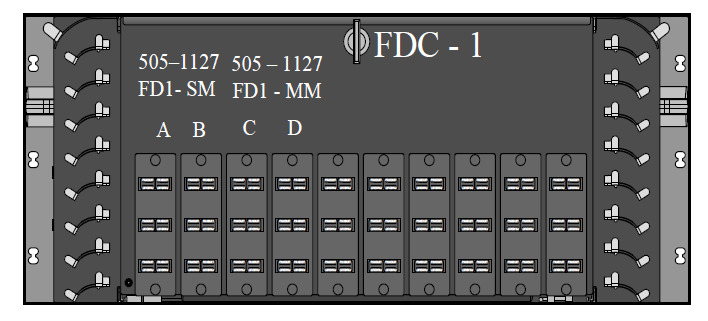 Typical Fiber Colors and Pair DesignationFiber Labeling ExampleCopper Labeling (see Copper Labeling Illustration, below)Each patch panel shall have an alphanumeric designationJack: each jack number on the patch panel shall be determined by room number along with the panel and port designation as shown.Copper Labeling Illustration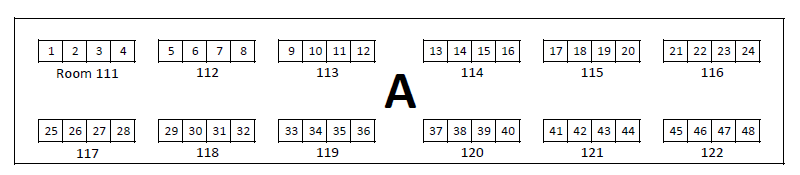 Office Faceplates (see Office Faceplate Labeling Illustration, below)First line: NF room number and the room number of the communications outletSecond line: first jack number followed by the panel letter followed by the second jack numberOffice Faceplate Labeling Illustration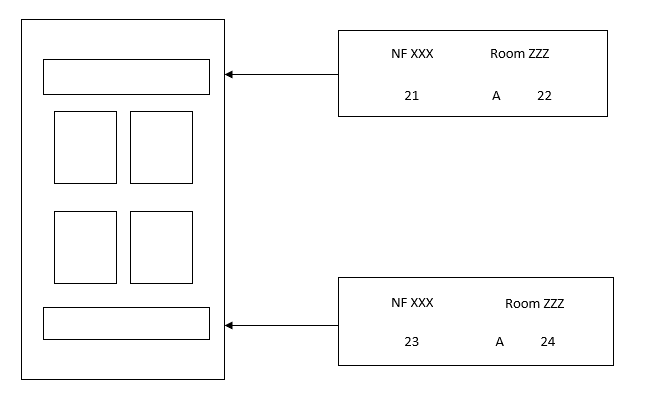 Patch CordsPanel number — Jack number — Switch number — Port numberLabel each end of the cablePatch Cord ExampleRacksLabel the top of each rack with the rack numberRack ExamplePROJECT CLOSE-OUTAs-Built DrawingsProvide a complete and accurate set of As-Built Drawings in .dwg, .rvt and .pdf formats. In the As-Built Drawings, record the identifiers for major infrastructure components including the pathways, spaces and wiring portions of the infrastructure. Provide separate drawings if warranted by the complexity of the installation or scale of the Drawings.END OF SECTION 27 0553Blue: BlOrange: ORed: RBlack: BGreen: GBrown: BrYellow: YViolet: VSlate: SWhite: WCyan: CRose: Ro 505-1127 Label the front of each fiber optic distribution box with FD-sequence number.EXAMPLE:	 FD1 A Label the front of each fiber optic distribution box with FD-sequence number.EXAMPLE:	 FD1 A1-Bl Label the front of each fiber optic distribution box with FD-sequence number.EXAMPLE:	 FD1 A2-O Label the front of each fiber optic distribution box with FD-sequence number.EXAMPLE:	 FD1 A3-G Label the front of each fiber optic distribution box with FD-sequence number.EXAMPLE:	 FD1 A23-SW1- P11-17  Rack 1 